Name: ____________________________________ Period: _______ Date: _______Unit 3 Review HandoutWrite a function rule for the table.1.)				2.)	f(x) = ______________________                f(x) = ________________________3.) Write a function and solve. The amount of a person’s paycheck varies directly with the number of hours worked. For 16 hours of work, the paycheck is $124.00. How many hours would you have to work to make $300? Is the relation a function and determine whether the function is linear or nonlinear.4.) x = -2 				5.) x – 3y = 9		   6.)  Evaluate the function when x = -2, 0 and 37.)  b(x) = -2x – 4				8.) h(x) = Graph the linear equation.9.)  x – 3y = 6						10.) x = -4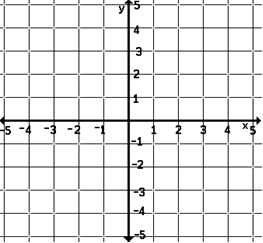 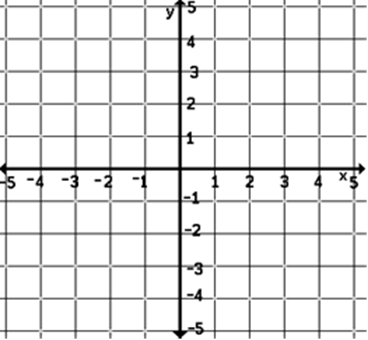 Find the slope, x–intercept and y–intercept of the line.11.) 2x + 3y = 6			                    12.) x + y = -8	Slope=______ x-int = _______  y-int=_______	      Slope=______ x-int = _______  y-int=_______Express in standard form.13.)  8 – 2y = 6(x – 4y)Graph.14.)  y =  - 2							15.) y =  + 1Answers:xf(x)2–83–124–165–20xf(x)374859610x1353y420-21.) f(x) = -4x2.) f(x) x + 43.) 16x= 124 x = 7.75; f(x) 7.75x;7.75x = 30039 hours4.) Not function, linear5.) function, linear6.) not function, nonlinear7.) 0, -4, -108.) 7, 5 , 29.) y= x – 210.) 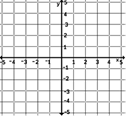 11.)Slope= -x-int=(3,0)y-int=(0,2)12.) Slope= -x-int=(-16,0)y-int=(0,-8)13.) 6x – 22y = 814.)15.) 